brkBin (Break on Binary Operators)This element specifies how binary operators are treated when they coincide with a line break. If this element is omitted, the line break occurs before the binary operator. That is, the binary operator is the first element on the wrapped line. [Example: For example: 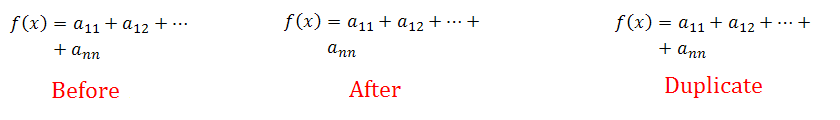 The XML below demonstrates brkBin in use under mathPr:<m:mathPr>
  <m:mathFont m:val="Cambria Math"/>
  <m:brkBin m:val="before"/>
  <m:brkBinSub m:val="--"/>
  <m:smallFrac m:val="off"/>
  <m:dispDef/>  <m:lMargin m:val="0"/>
  <m:rMargin m:val="0"/>
  <m:defJc m:val="centerGroup"/>
  <m:wrapIndent m:val="1440"/>
  <m:intLim m:val="subSup"/>
  <m:naryLim m:val="undOvr"/>
</m:mathPr>end example]The following XML Schema fragment defines the contents of this element:<complexType name="CT_BreakBin">	<attribute name="val" type="ST_BreakBin"/></complexType>Parent ElementsmathPr (§)AttributesDescriptionval (Value)Specifies where to break on binary operators. Possible values are before, after, and repeat.The possible values for this attribute are defined by the ST_BreakBin simple type (§).